461 روض التدريب الميداني الثانييتم التدريب في إحدى الروضات لمدة 15 أسبوعاً في التدريب الميداني الأول وفقاً للخطة الآتية: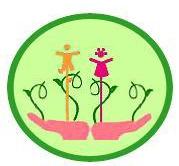 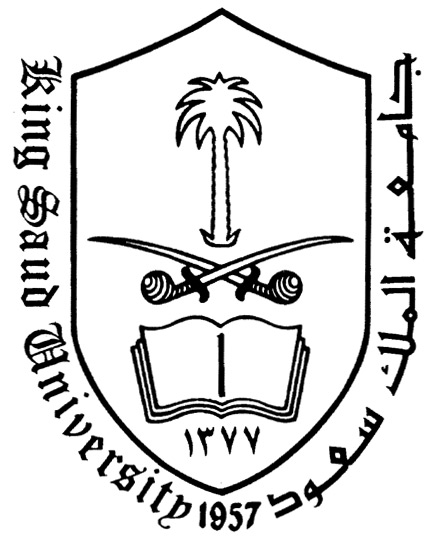 الأسبوع الأولالأحد 12-11-1435 هـتنظيم البيئة الصفية.الأسبوع الثاني19-11-1435 هـعمل ركنين تعليميين                                                                                                تقديم اللقاء الأخيرورشة المهمة التدريسية في حال لم يتم تقديمها في تدريب 1الأسبوع الثالث26-11-1435 هـتقديم الحلقة الصباحية.                                                                   عمل ركنين تعليميينتقديم اللقاء الأخير.ورشة جماعية في الجامعة (الملعب الخارجي – اللقاء الأخير)الأسبوع الرابع18-12-1435 هـاستمرار ما سبق.                                                                      ورشة ملاحظة الطفل + واجب ملاحظة الطفل.ملاحظة طفل وعمل ملف خاص للملاحظة .الأسبوع الخامس25-12-1435 هـاستمرار تقديم الحلقات وتحضير نشاطان في الأركان التعليمية.ترحل ادوات الحلقة في كل مره الى الاركان.استمرار تقديم اللقاء الأخير.تحضير لعبة في الملعب الخارجي.استمرار ملاحظة الطفل.الأسبوع السادس2-1-1436 هـاستمرار ما سبق.                                                                  تقديم يوم مفتوح الأسبوع السابع9-1-1436 هـاستمرار ما سبق.  تطبيق ورشة الطهي (تقديم نشاط طهي للأطفال).                                                                                              الأسبوع الثامن16-1-1436 هـاستمرار ما سبق                                                                     الأسبوع التاسع23-1-1436 هـاستمرار ما سبق.الأسبوع العاشر1-2-1436 هـاستمرار ما سبق.                                                                      الأسبوع الحادي عشر8-2-1436 هـاستمرار ما سبق.الأسبوع الثاني عشر15-2-1436 هـتقديم ملف إنجاز خبرات الطالبة المعلمة.الأسبوع الثالث عشر22-2-1436 هـتقديم ملف ملاحظة طفلالأسبوع الرابع عشر29-2-1436 هـختام التدريب الميداني.